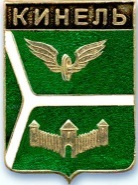 ДУМА ГОРОДСКОГО ОКРУГА КИНЕЛЬ САМАРСКОЙ ОБЛАСТИ446430, г. Кинель ул.Мира, 42а                     тел. 2-19-60, 2-18-80« 30 » марта 2023 года                                                                                  № 246РЕШЕНИЕО внесении изменений в решение Думы городского округа Кинель Самарской области от 26 июля 2018 года № 373 «Об утверждении Порядка размещения на официальном сайте администрации городского округа Кинель Самарской области в информационно-телекоммуникационной сети «Интернет» и предоставления для опубликования средствам массовой информации сведений о доходах, расходах, об имуществе и обязательствах имущественного характера  лиц, замещающих муниципальные должности и должности муниципальной службы в органах местного самоуправления городского округа Кинель Самарской области, руководителей муниципальных учреждений городского округа Кинель Самарской области, их супруг (супругов) и несовершеннолетних детей»В соответствии Федеральным законом от 06.02.2023 № 12-ФЗ «О внесении изменений в Федеральный закон «Об общих принципах организации публичной власти в субъектах Российской Федерации» и отдельные законодательные акты Российской Федерации",  Законом Самарской области от 16 марта 2023 года № 13-ГД «О внесении изменений в отдельные законодательные акты Самарской области», руководствуясь Уставом городского округа Кинель Самарской области, Дума городского округа Кинель Самарской областиРЕШИЛА: 1. Внести в решение Думы городского округа Кинель Самарской области от 26 июля 2018 года № 373 «Об утверждении Порядка размещения на официальном сайте администрации городского округа Кинель Самарской области в информационно-телекоммуникационной сети «Интернет» и предоставления для опубликования средствам массовой информации сведений о доходах, расходах, об имуществе и обязательствах имущественного характера  лиц, замещающих муниципальные должности и должности муниципальной службы в органах местного самоуправления городского округа Кинель Самарской области, руководителей муниципальных учреждений городского округа Кинель Самарской области, их супруг (супругов) и несовершеннолетних детей» следующие изменения:1.1. в приложении:1.1.1. в абзаце втором пункта 1, в подпунктах б), в), г) пункта 3 после слов «лиц, замещающих муниципальные должности» дополнить словами «Главы городского округа Кинель Самарской области и председателя Контрольно –счетной палаты городского округа Кинель Самарской области»;1.1.2. дополнить пунктом 1.1. следующего содержания:«1.1.Обобщенная информация об исполнении (ненадлежащем исполнении) лицами, замещающими муниципальные должности депутата Думы городского округа Кинель Самарской области, обязанности представить сведения о доходах, расходах, об имуществе и обязательствах имущественного характера размещается аппаратом Думы городского округа Кинель Самарской области на официальном сайте(при условии отсутствия в такой информации персональных данных, позволяющих идентифицировать соответствующее лицо, и данных, позволяющих индивидуализировать имущество, принадлежащее соответствующему лицу) в порядке, установленном частью 12.2 статьи 13.1 Закона Самарской области от 10.03.2009 N 23-ГД «О противодействии коррупции в Самарской области».»;1.1.3. в пункте4 после слов «за весь период замещения лицами муниципальных должностей» дополнить словами «Главы городского округа Кинель Самарской области и председателя Контрольно –счетной палаты городского округа Кинель Самарской области»;1.1.4. пункт 5 изложить в следующей редакции:«5. Размещение на официальном сайте сведений о доходах, об имуществе и обязательствах имущественного характера, указанных в пункте 2 настоящего Порядка, обеспечивается аппаратом администрации городского округа  в отношении Главы городского округа Кинель Самарской области и лиц, замещающих должности муниципальной службы в администрации городского округа Кинель Самарской области и ее структурных подразделений, а также руководителей муниципальных учреждений; аппаратом Контрольно-счетной палаты городского округа Кинель Самарской области в отношении председателя Контрольно-счетной палаты и лиц, замещающих должности муниципальной службы в  Контрольно-счетной палате городского округа Кинель Самарской области;аппаратом Думы городского округа Кинель Самарской области в отношении лиц, замещающих должности муниципальной службы в Думе городского округа Кинель Самарской области;»;1.1.5. в пункте 6 абзацы первый и второй изложить в следующей редакции:«6. Аппарат Администрации городского округа Кинель Самарской области, аппарат Контрольно-счетной палаты городского округа Кинель Самарской области или  аппарат Думы городского округа Кинель Самарской области соответственно:а) в 3-дневный срок со дня поступления запроса от средств массовой информации сообщает о нем лицу, замещающему муниципальную должность Главы городского округа Кинель Самарской области, председателя Контрольно-счетной палаты городского округа Кинель Самарской области, а также  должность муниципальной службы, руководителю муниципального учреждения, в отношении которого поступил запрос;»;1.1.6. в пункте 7 после слов «аппарата Думы городского округа Кинель Самарской области» дополнить словами «, аппарата Контрольно-счетной палаты городского округа Кинель Самарской области».2. Официально опубликовать настоящее решение. 3. Настоящее  решение  вступает  в  силу  на  следующий  день  после  дня  его  официального  опубликования.4. Контроль за выполнением настоящего решения возложить на  постоянную комиссию по вопросам местного самоуправления Думы городского округа Кинель Самарской области (В.А.Шемшур).Председатель Думы городского округаКинель Самарской области                                                           А.А.СанинИ.о. Главы городского округа КинельСамарской области                                                                       А.Н. Лужнов